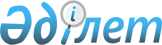 "Балық аулау қағидаларын бекіту туралы" Қазақстан Республикасы Ауыл шаруашылығы министрінің міндетін атқарушының 2015 жылғы 27 ақпандағы № 18-04/148 бұйрығына өзгерістер мен толықтырулар енгізу туралыҚазақстан Республикасы Премьер-Министрінің орынбасары – Қазақстан Республикасының Ауыл шаруашылығы министрінің 2016 жылғы 6 қазандағы № 421 бұйрығы. Қазақстан Республикасының Әділет министрлігінде 2016 жылғы 10 қарашада № 14407 болып тіркелді.
      БҰЙЫРАМЫН:
      1. "Балық аулау қағидаларын бекіту туралы" Қазақстан Республикасы Ауыл шаруашылығы министрінің міндетін атқарушының 2015 жылғы 27 ақпандағы № 18-04/148 бұйрығына (Нормативтік құқықтық актілерді мемлекеттік тіркеу тізілімінде № 10606 болып тіркелген, 2015 жылғы 16 сәуірде "Әділет" ақпараттық-құқықтық жүйесінде жарияланған) мынадай өзгерістер мен толықтырулар енгізілсін:
      көрсетілген бұйрықпен бекітілген Балық аулау қағидаларында:
      8-тармақтың бірінші бөлігі мынадай редакцияда жазылсын:
      "8. Балық ресурстары мен басқа да су жануарларының кәсіпшілік мөлшері осы Балық аулау қағидаларының 1-қосымшасына сәйкес белгіленеді. Ұяшықталатын аулау құралдарында ауланған балықтың сегіз пайыздан және сүзгіш аулау құралдарында бес пайыздан аспайтын көлемде, рұқсатта көрсетілмеген және (немесе) белгіленген кәсіпшілік өлшемнен кем балық түрлері мен басқа да су жануарларының кездейсоқ аулануына жол беріледі.";
      мынадай редакциядағы 9-1-тармақпен толықтырылсын:
      "9-1. Аулау құралына жапсырманың нысаны осы Қағидаларға 2-қосымшада көрсетілген.";
      көрсетілген Қағидаларға қосымшаның жоғарғы оң жақ бұрышы мынадай редакцияда жазылсын:
      "Балық аулау қағидаларына 
      1-қосымша";        
      осы бұйрыққа қосымшаға сәйкес 2-қосымшамен толықтырылсын.
      2. "Кәсіпшілік балық аулау үшін аулау құралына жапсырма нысанын бекіту туралы" Қазақстан Республикасы Ауыл шаруашылығы министрінің 2010 жылғы 19 тамыздағы № 521 бұйрығының (Нормативтік құқықтық актілерді мемлекеттік тіркеу тізілімінде № 6480 болып тіркелген, "Егемен Қазақстан" газетінің 2010 жылғы 30 қарашадағы № 506-512 (26355) санында жарияланған) күші жойылды деп танылсын.
      3. Қазақстан Республикасы Ауыл шаруашылығы министрлігінің Орман шаруашылығы және жануарлар дүниесі комитеті заңнамада белгіленген тәртіппен:
      1) осы бұйрықтың Қазақстан Республикасы Әділет министрлігінде мемлекеттік тіркелуін;
      2) осы бұйрық мемлекеттік тіркелген күнінен бастап күнтізбелік он күн ішінде оның мемлекеттік және орыс тілдеріндегі баспа және электрондық түрдегі көшірмесінің бір данасын Қазақстан Республикасының нормативтік құқықтық актiлерiнiң эталондық бақылау банкіне енгізу үшін "Республикалық құқықтық ақпарат орталығы" шаруашылық жүргізу құқығындағы республикалық мемлекеттік кәсіпорнына жіберілуін;
      3) осы бұйрықты мемлекеттік тіркегеннен кейін күнтізбелік он күн ішінде оның көшірмесінің мерзімді баспа басылымдарына және "Әділет" ақпараттық-құқықтық жүйесіне ресми жариялауға жіберілуін;
      4) осы бұйрықтың Қазақстан Республикасы Ауыл шаруашылығы министрлігінің интернет-ресурсында және мемлекеттік органдардың интранет-порталында орналастырылуын қамтамасыз етсін.
      4. Осы бұйрықтың орындалуын бақылау жетекшілік ететін Қазақстан Республикасының Ауыл шаруашылығы вице-министріне жүктелсін.
      5. Осы бұйрық алғаш ресми жарияланған күнінен кейін күнтізбелік он күн өткен соң қолданысқа енгізіледі.
      Нысан Балық аулау үшiн аулау құралына жапсырма
      Жапсырма тот баспайтын металл, пластик немесе өзге де су өткiзбейтiн материалдардан жасалынады.
					© 2012. Қазақстан Республикасы Әділет министрлігінің «Қазақстан Республикасының Заңнама және құқықтық ақпарат институты» ШЖҚ РМК
				
Қазақстан Республикасы
Премьер-Министрінің орынбасары -
Қазақстан Республикасының
Ауыл шаруашылығы министрі
А. МырзахметовҚазақстан Республикасы
Премьер-Министрі орынбасарының –
Қазақстан Республикасы
Ауыл шаруашылығы министрінің
2016 жылғы 6 қазандағы
№ 421 бұйрығына
қосымшаБалық аулау қағидаларына
2-қосымша
Облыс _________________________________________________________
Жануарлар дүниесін
пайдаланушы ___________________________________________________
                          (ұйымның атауы)
Балық шаруашылығы су айдыны
және (немесе) учаскесі ________________________________________
Аулау құралының атауы ___________________ ( __________________)
                                              параметрлері